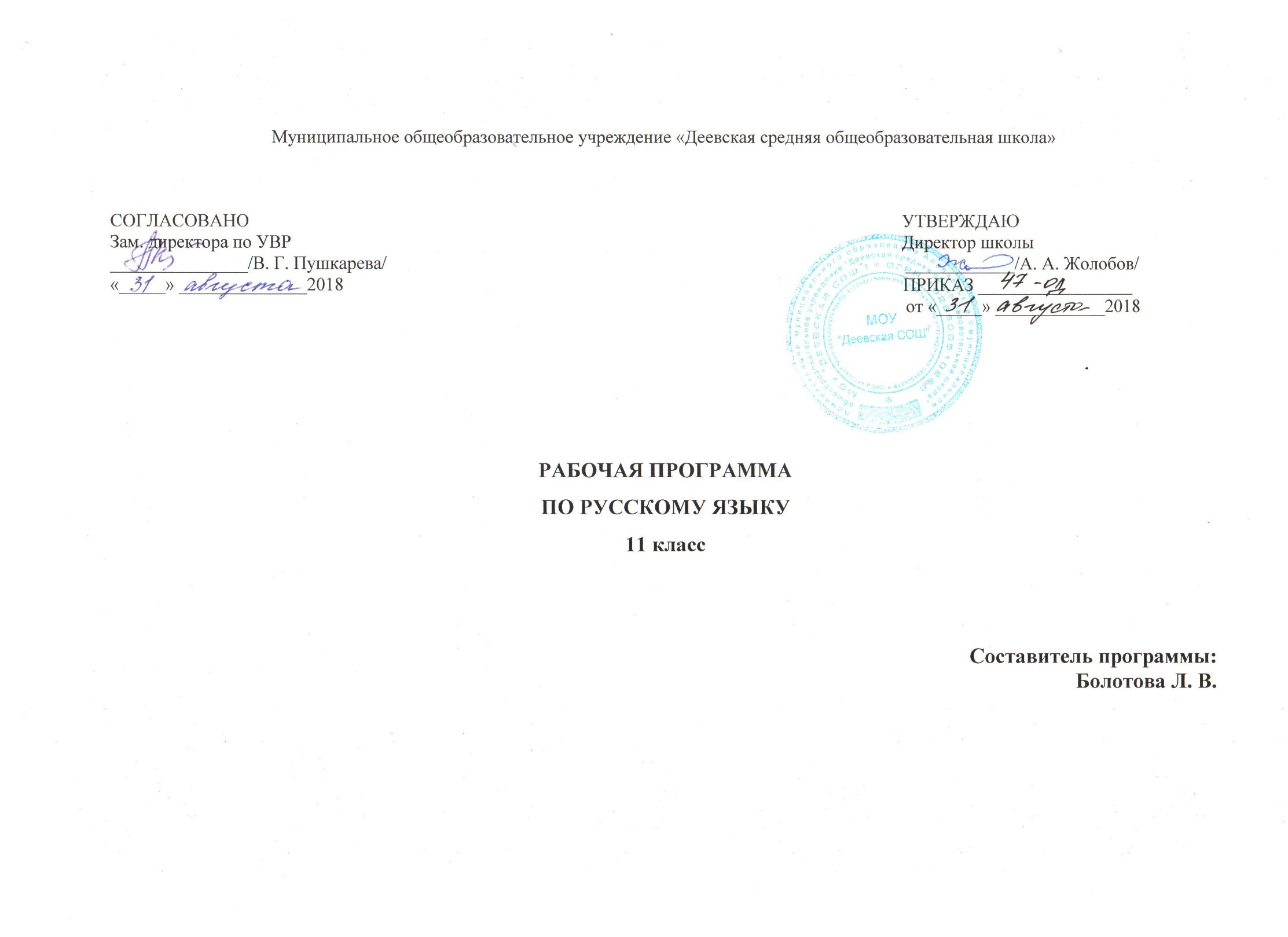 ПОЯСНИТЕЛЬНАЯ ЗАПИСКА Рабочая программа учебного курса русский язык для 11 класса (далее – Рабочая программа) составлена в соответствии с современной нормативно правовой  базой в области образования:Закон «Об образовании в Российской Федерации» от 29.12.2012 №273-ФЗ.Федеральный компонент государственного образовательного стандарта среднего общего образования по русскому языку (базовый уровень), утвержденный приказом Министерства образования РФ №1089 от 05.03.2004.Федеральный базисный учебный план для среднего общего образования, утвержденный приказом министерства образования РФ №1312 от 09.03.2004.Приказ министерства образования РФ от 05.03.2004 №1089 «Об утверждении федерального компонента государственных образовательных стандартов начального общего, основного общего и среднего образования».Примерная программа среднего общего образования  по русскому языку.Образовательная программа среднего общего образования МОУ «Деевская СОШ» утвержденная приказом № 27/2 от 29.07. 2015.Календарный учебный график, учебный план МОУ «Деевская СОШ» на 2018 – 2019 учебный год.Устав «МОУ «Деевская СОШ» утвержден Постановлением Администрации муниципального образования Алапаевское от 27. 04. 2015 № 418.Календарно-тематическое планирование составлено по учебнику:Гольцова, Н. Г. Русский язык. 10-11 классы : учеб.дляобщеобразоват. учреждений / Н. Г. Гольцова, И. В. Шамшин, М. А. Мищерина. - М.: Русское слово, 2009.Изучение русского языка направлено на достижение следующих целей, обеспечивающих реализацию личностно ориентированного подхода к обучению:воспитание гражданственности и патриотизма, любви к родному языку, отношения к языку как к духовной ценности, средству общения;развитие и совершенствование речевой деятельности, освоение знаний о русском языке, обогащение словарного запаса;формирование умений опознавать, анализировать, классифицировать языковые факты;применение полученных знаний и умений в речевой практике.Главной целью учебной дисциплины «Русский язык» является развитие личности ребенка путем включения его в различные виды деятельности. С этих позиций обучение русскому языку в школе рассматривается не просто как процесс овладения определенной суммой знаний о русском языке и системой соответствующих умений и навыков, а как процесс речевого, речемыслительного, духовного развития школьника; поэтому в последние годы задачи обучения русскому языку определяются с позиций компетентности подхода. При этом под компетенцией понимается сумма знаний, умений и личностных качеств, которые позволяют человеку совершать различные действия, в том числе и речевые.Период обучения в 5-11 классах охватывает практически все этапы становления языковой личности. Задачей обучения в 10-11 классах является развитие и совершенствование способностей учащихся к речевому взаимодействию и социальной адаптации. На базовом уровне обучения предусматривается углубление и расширение знаний о языковой норме и ее разновидностях, нормах речевого поведения в различных сферах общения, совершенствование умений моделировать свое речевое поведение в соответствии с условиями и задачами общения.В процессе изучения русского языка на базовом уровне совершенствуются и развиваются следующие общие учебные умения:коммуникативные (владение всеми видами речевой деятельности и основой культуры устной и письменной речи);информационные(умение осуществлять библиографический поиск, извлекать информацию, умение работать с текстом);организационные (умение формулировать цель деятельности, планировать и осуществлять ее).	ОБЯЗАТЕЛЬНЫЙ МИНИМУМ СОДЕРЖАНИЯ ОСНОВНЫХ ОБРАЗОВАТЕЛЬНЫХ ПРОГРАММсодержание, обеспечивающее формирование Коммуникативной компетенцииСферы и ситуации речевого общения. Компоненты речевой ситуации. Культура речи.Оценка коммуникативных качеств и эффективности речи.Развитие навыков монологической и диалогической речи.Использование различных видов чтения в зависимости от коммуникативной задачи и характера текста.Информационная переработка текста.Совершенствование умений и навыков создания текстов разных функционально-смысловых типов, стилей и жанров.Учебно-научный, деловой, публицистический стили, разговорная речь, язык художественной литературы. Их особенности.Культура учебно-научного и делового общения (устная и письменная формы). Написание доклада, реферата, тезисов, рецензии. Составление деловых документов различных жанров (расписки, доверенности, резюме).Культура публичной речи Культура разговорной речи.содержание, обеспечивающее формирование языковой и Лингвистической (языковедческой) компетенцийНаука о языке.Место лингвистики в кругу научных дисциплин.Русский язык в современном мире.Формы существования русского национального языка (литературный язык, просторечие, народные говоры, профессиональные разновидности, жаргон, арго).Нормы литературного языка, их соблюдение в речевой практике.Литературный язык и язык художественной литературы.Словари русского языка и лингвистические справочники; их использование.Совершенствование орфографических и пунктуационных умений и навыков.Лингвистический анализ текстов различных функциональных разновидностей языка.содержание, обеспечивающее формирование Культуроведческой компетенцииВзаимосвязь языка и культуры.Отражение в русском языке материальной и духовной культуры русского и других народов.ТРЕБОВАНИЯ К УРОВНЮ ПОДГОТОВКИ УЧЕНИКОВВ результате изучения русского языка ученик должензнать/понимать:связь языка и истории, культуры русского народа;смысл понятий: речевая ситуация и ее компоненты, литературный язык, языковая норма, культура речи;основные единицы языка, их признаки;орфоэпические, лексические, грамматические, орфографические и пунктуационные нормы современного литературного языка, нормы речевого поведения;уметь:осуществлять речевой самоконтроль, оценивать устное и письменные высказывания с точки зрения языкового оформления;проводить лингвистический анализ текстов различных стилей;аудирование и чтение:использовать основные виды чтения;	|извлекать необходимую информацию из различных источников;говорение и письмо:создавать устные и письменные монологические и диалогические высказывания различных типов и жанров;применять в практике речевого общения основные орфоэпические, лексические, грамматические нормы современного русского языка;соблюдать в практике письма орфографические и пунктуационные нормы современного русского литературного языка;соблюдать нормы речевого поведения;использовать основные, а также приобретенные приемы информационной переработки устного и письменного текста.В данном планировании предусмотрена работа по формированию у учащихся орфографической зоркости и пунктуационной грамотности, поэтому на уроках проводится попутное повторение орфографических тем, разъясняются типы ошибок, причины их возникновения.Содержание обучения ориентировано на развитие личности ученика, воспитание культурного человека, владеющего нормами Литературного языка, способного выражать свои мысли и чувства в устной и письменной форме, соблюдать этические нормы общения.Программа рассчитана на 35 часов, в том числе для проведения:работ по развитию речи - 3 часа;контрольных работ - 2 часа.Перечень учебно-методического и материально-технического обеспечения образовательного процессаОсновная литература для учителяПрограмма по русскому языку для 10-11 классов ОУ. Авторы программы Н.Г. Гольцова, И.М. Шамшин, М.А. Мищерина, М, ООО. ТИД. «Русское слово.РС», 2008 год.Н.Г.Гольцова, И.В.Шамшин, М.А.Мещерина. Русский язык 10-11 классы. Москва. «Русское слово» 2010 год.Гольцова, Н. Г. Русский язык. 10-11 классы: книга для учителя / Н. Г. Гольцова, М. А. Мищерина. - М.: Русское слово, 2009.Дополнительная литература для учителяЛ.Г. Барлас. Русский язык. Стилистика. М., Просвещение, 1978 год.Н.Г. Ткаченко. Тесты по грамматике  русского  языка в 2 ч., М., Айрис-пресс, 2003 год.Русский язык. Курс подготовки к написанию сочинений (задание типа С), М., Айрис-пресс, 2005 год.Е.А. Зинина «Основы поэтики (теория и практика анализа художественного  текста)», (элективный курс), М. Дрофа, 2006 год.Список электронных ресурсов для учителяВиртуальный тренинг различного уровня сложности по всем аспектам изучения русского языка в средней школе.   http://vschool.km.ru/repetitor.asp?subj=97 Правила, таблицы, схемы. Практикум, тесты, обучающие диктанты по орфографии и пунктуации. 
http://www.mediaterra.ru/ruslang/ Методические разработки по русскому языку и литературе. 
http://www.omsk.edu.ru/teacher/metod/liter.html Коллекция статей и материалов по обмену опытом для педагогов русского языка и литературы. Сведения о составе и руководителях объединения. 
http://websib.ru/vmrus/ Курс по изучению наиболее сложных грамматических тем в школьном курсе русского языка. Содержание занятий для учащихся 5-8 и 9-11 классов. Расписание, стоимость, порядок тестирования. 
http://www.educa.ru/gramotno/ Интерактивные словари русского языка: Толковый словарь С.И. Ожегова и Н.Ю. Шведовой, Словарь иностранных слов, Орфографический словарь, Русский семантический словарь и т.д. Служба русского языка: ответы на вопросы, редактирование текстов. 
http://www.slovari.ru/ Краткий справочник по темам: фонетика, графика, орфоэпия акцентология, лексикология, лексикография, морфемика, словообразование. 
http://www.pshelp.ru/lib/applicant/0002.html Основная литература для учащихсяН.Г.Гольцова, И.В.Шамшин, М.А.Мещерина. Русский язык 10-11 классы. Москва. «Русское слово» 2010 год.Дополнительная литература для учащихсяГолъцова, Н. Г. Русский язык. ЕГЭ: учебное пособие / Н. Г. Гольцова, И. В. Шамшин, М. А. Мищерина. - М.: Русское слово, 2008.Гольцова Н.Г., Шамшин И.В. Русский язык 10-11 классы. Русский язык в таблицах  10 -11 классы. М.: Русскоеслово, 2007 Материалы по подготовке к ЕГЭ (тестовые задания 2008-2011 год)Н.А. Селина «Русский язык; подготовка к ЕГЭ», 2010 год.Школьный справочник по русскому языку / К.А. Войлова, Е.В. Клобуков, В.В, Леденева; под ред. П. А. Леканта. - М.: Русское слово, 2008.Список электронных ресурсов для учащихся4-томный Толковый словарь русского языка. 
http://muller.academic.ru/misc/ushakov.nsf/ListW Двухтомная академическая грамматика русского языка. Фонетика, словообразование, морфология, синтаксис. 
http://rusgram.narod.ru/ Словарь А.А. Зализняка, Словарь Про-Линг, Словарь русской литературы, Толковый словарь под ред. C. И. Ожегова, Cловарь синонимов Н. Абрамова и т.д. 
http://speakrus.narod.ru/dict/ Статьи из Энциклопедического Словаря (ЭС) издательства Брокгауз и Ефрон и Нового Энциклопедического Словаря (НЭС). В словаре содержится почти 15 000 биографий деятелей российской истории и культуры, а также статьи о русских полумифических и фольклорных персонажах, материалы тома “Россия”, включающие обзоры российской истории, российской политической, правовой и финансовой систем, статьи по истории культуры и науки и т.д., написанные выдающимися учеными начала ХХ века. 
http://www.rulex.ru/be.htmТолкование 80 000 слов и выражений современного русского языка. http://mega.km.ru/ojigov/ Поиск слова. Биография Даля. Тексты книг: "Пословицы и поговорки", "О поверьях, суевериях и предрассудках русского народа". 
http://www.slova.ru УСЛОВНЫЕ ОБОЗНАЧЕНИЯIк – лингивстическая компетенцияIIк – коммуникативеая компетенцияIIIк – культуроведческая компетенцияЗУ – знания, уменияР/Р – развитие речиССП- сложносочиненное предложениеСПП – сложноподчиненное предложениеБСП – бессоюзное сложное предложениеПоурочное планирование 11 классКритерии и нормы оценки знаний, умений учащихся по русскому языку«Нормы оценки...» призваны обеспечивать одинаковые требования к знаниям, умениям учащихся по русскому языку. В них устанавливаются: 1)единые критерии оценки различных сторон владения устной и письменной формами русского языка (критерии оценки орфографической и пунктуационной грамотности, языкового оформления связного высказывания, содержания высказывания); 2) единые нормативы оценки знаний, умений; 3) объем различных видов контрольных работ; 4) количество отметок за различные виды контрольных работ.Ученикам предъявляются требования только к таким умениям, над которыми они работали или работают к моменту проверки. На уроках русского языка проверяются: 1) знание полученных сведений о языке; 2)орфографические и пунктуационные умения; 3) речевые умения.I. ОЦЕНКА УСТНЫХ ОТВЕТОВ УЧАЩИХСЯУстный опрос является одним из основных способов учета знаний учащихся по русскому языку. Развернутый ответ ученика должен представлять собой связное, логически последовательное сообщение на определенную тему, показывать его умение применять определения, правила в конкретных случаях.При оценке ответа ученика надо руководствоваться следующими критериями: 1)полнота и правильность ответа; 2) степень осознанности, понимания изученного; 3) языковое оформление ответа.Оценка«5» ставится, если ученик: 1)полно излагает изученный материал, дает правильное определение языковых понятий; 2) обнаруживает понимание материала, может обосновать свои суждения, применить знания на практике, привести необходимые примеры не только по учебнику, но и самостоятельно составленные; 3) излагает материал последовательно и правильно с точки зрения норм литературного языка.Оценка«4» ставится, если ученик дает ответ, удовлетворяющий тем же требованиям, что и для оценки «5», но допускает 1—2 ошибки, которые сам же исправляет, и 1—2 недочета в последовательности и языковом оформлении излагаемого.Оценка«3» ставится, если ученик обнаруживает знание и понимание основных положений данной темы, но: 1) излагает материал неполно и допускает неточности в определении понятий или формулировке правил; 2) не умеет достаточно глубоко и доказательно обосновать свои суждения и привести свои примеры; 3) излагает материал непоследовательно и допускает ошибки в языковом оформлении излагаемого.Оценка«2» ставится, если ученик обнаруживает незнание большей части соответствующего раздела изучаемого материала, допускает ошибки в формулировке определений и правил, искажающие их смысл, беспорядочно и неуверенно излагает материал. Оценка «2» отмечает такие недостатки в подготовке ученика, которые являются серьезным препятствием к успешному овладению последующим материалом.Оценка («5», «4», «3») может ставиться не только за единовременный ответ (когда на проверку подготовка ученика отводится определенное время), но и за рассредоточенный во времени, т. е. за сумму ответов, данных учеником на протяжении урока (выводится поурочный балл), при условии, если в процессе урока не только заслушивались ответы учащегося, но и осуществлялась проверка его умения применять знания на практике.II. ОЦЕНКА ДИКТАНТОВДиктант — одна из основных форм проверки орфографической и пунктуационной грамотности.Для диктантов целесообразно использовать связные тексты, которые должны отвечать нормам современного литературного языка, быть доступными по содержанию учащимся данного класса.Объем диктанта устанавливается: для V класса — 90— 100 слов, для VI класса — 100—ПО, для VII класса — ПО—120, для VIII класса— 120—150, для IX класса— 150—170 слов. (При подсчете слов учитываются как самостоятельные, так и служебные слова.)Контрольный словарный диктант проверяет усвоение слов с непроверяемыми и труднопроверяемыми орфограммами. Он может состоять из следующего количества слов: для V класса — 15—20, для VI класса — 20—25, для VII класса— 25 — 30, для VIII класса — 30—35, для IX класса — 35—40.Диктант, имеющий целью проверку подготовки учащихся по определенной теме, должен включать основные орфограммы или пунктограммы этой темы, а также обеспечивать выявление прочности ранее приобретенных навыков. Итоговые диктанты, проводимые в конце четверти и года, проверяют подготовку учащихся, как правило, по всем изученным темам.Для контрольных диктантов следует подбирать такие тексты, в которых изучаемые в данной теме орфограммы и пунктограммы были бы представлены не менее 2—3 случаями. Из изученных ранее орфограмм и пунктограмм включаются основные: они должны быть представлены 1—3 случаями. В целом количество проверяемых орфограмм и пунктограмм не должно превышать в V классе — 12 различных орфограмм и 2 — 3 пунктограмм, в VI классе — 16 различных орфограмм и 3 — 4 пунктограмм, в VII классе — 20 различных орфограмм и 4 — 5 пунктограмм, в VIII классе — 24 различных орфограмм и 10 пунктограмм, в IX классе — 24 различных орфограмм и 15 пунктограмм.В текст контрольных диктантов могут включаться только те вновь изученные орфограммы, которые в достаточной мере закреплялись (не менее чем на двух-трех предыдущих уроках).В диктантах должно быть: в V классе — не более 5 слов, в VI—VII классах — не более 7 слов, в VIII—IX классах — не более 10 различных слов с непроверяемыми и труднопроверяемыми написаниями, правописанию которых ученики специально обучались.До конца первой четверти (а в V классе — до конца первого полугодия) сохраняется объект текста, рекомендованный для предыдущего класса.При оценке диктанта исправляются, но не учитываются орфографические и пунктуационные ошибки:в переносе слов;на правила, которые не включены в школьную программу;на еще не изученные правила;в словах с непроверяемыми написаниями, над которыми не
проводилась специальная работа;5) в передаче авторской пунктуации.Исправляются, но не учитываются описки, неправильные написания, искажающие звуковой облик слова, например: «рапотает» (вместоработает), «дулпо» (вместодупло), «мемля» (вместо земля).При оценке диктантов важно также учитывать характер ошибки. Среди ошибок следует выделять негрубые, т. е. не имеющие существенного значения для характеристики грамотности. При подсчете ошибок две негрубые считаются за одну. К негрубым относятся ошибки:в исключениях из правил;в написании большой буквы в составных собственных наименованиях;в случаях слитного и раздельного написания приставок, в наречиях, образованных от существительных с предлогами, правописание которых не регулируется правилами;в случаях раздельного и слитного написания не с прилагательными и причастиями, выступающими в роли сказуемого;в написании ы и ипосле приставок;в случаях трудного различия не и ни (Куда он только не обращался! Куда он ни обращался, никто не мог дать ему ответ. Никто иной не...; не кто иной, как; ничто иное не...; не что иное, как и др.);в собственных именах нерусского происхождения;в случаях, когда вместо одного знака препинания поставлен другой;в пропуске одного из сочетающихся знаков препинания или в нарушении их последовательности.Необходимо учитывать также повторяемостьиоднотипность ошибок. Если ошибка повторяется в одном и том же слове или в корне однокоренных слов, то она считается за одну ошибку.Однотипными считаются ошибки на одно правило, если условия выбора правильного написания заключены в грамматических (в армии, в роще; колют, борются) и фонетических (пирожок, сверчок) особенностях данного слова.Не считаются однотипными ошибки на такое правило, в котором для выяснения правильного написания одного слова требуется подобрать другое (опорное) слово или его форму (вода — воды, рот — ротик, грустный — грустить, резкий — резок).Примечание. Если в одном непроверяемом слове допущены 2 и более ошибки, то все они считаются за одну ошибку.При наличии в контрольном диктанте более 5 поправок (исправление неверного написания на верное) оценка снижается на один балл. Отличная оценка не выставляется при наличии трех и более исправлений.Диктант оценивается одной отметкой.Оценка «5» выставляется за безошибочную работу, а также при наличии в ней 1 негрубой орфографической или 1 негрубой пунктуационной ошибки.Оценка «4» выставляется при наличии в диктанте 2 орфографических и 2 пунктуационных ошибок, или 1 орфографической и 3 пунктуационных ошибок, или 4 пунктуационных при отсутствии орфографических ошибок. Оценка «4» может выставляться при 3 орфографических ошибках, если среди них есть однотипные.Оценка «3» выставляется за диктант, в котором допущены 4 орфографические и 4 пунктуационные ошибки, или 3 орфографические и 5 пунктуационных ошибок, или 7 пунктуационных ошибок при отсутствии орфографических ошибок. Оценка«2» выставляется за диктант, в котором допущено до 7 орфографических и 7 пунктуационных ошибок, или 6 орфографических и 8 пунктуационных ошибок, 5 орфографических и 9 пунктуационных ошибок, 8 орфографических и 6 пунктуационных ошибок.При некоторой вариативности количества ошибок, учитываемых при выставлении оценки за диктант, следует принимать во внимание предел, превышение которого не позволяет выставлять данную оценку.  Таким пределом являются для оценки«4»2 орфографические ошибки, для оценки «3» 4 орфографические ошибки (для V класса 5 орфографических ошибок), для оценки «2» 7 орфографических ошибок.В комплексной контрольной работе, состоящей из диктанта и дополнительного (фонетического, лексического, орфографического, грамматического) задания, выставляются две оценки за каждый вид работы.При оценке выполнения дополнительных заданий рекомендуется руководствоваться следующим.Оценка «5» ставится, если ученик выполнил все задания верно.Оценка «4» ставится, если ученик выполнил правильно не менее 3/4 заданий.Оценка «3» ставится за работу, в которой правильно выполнено не менее половины заданий.Оценка «2» ставится за работу, в которой не выполнено более половины заданий.Примечание. Орфографические и пунктуационные ошибки, допущенные при выполнении дополнительных заданий, учитываются при выведении оценки за диктант.При оценке контрольного словарного диктанта рекомендуется руководствоваться следующим.Оценка «5» ставится за диктант, в котором нет ошибок.Оценка «4» ставится за диктант, в котором ученик допустил 1—2 ошибки.Оценка «3» ставится за диктант, в котором допущено 3—4 ошибки.Оценка «2» ставится за диктант, в котором допущено до 7 ошибок. III. ОЦЕНКА СОЧИНЕНИЙ И ИЗЛОЖЕНИЙСочинения и изложения — основные формы проверки умения правильно и последовательно излагать мысли, уровня речевой подготовки учащихся.Сочинения и изложения в V—IX классах проводятся в соответствии с требованиями раздела программы «Развитие навыков связной речи».Примерный объем текста для подробного изложения: в V классе — 100—150 слов, в VI классе — 150—200, в VII классе — 200 — 250, в VIII классе — 250^-350, в IX классе — 350— 450 слов.Объем текстов итоговых контрольных подробных изложений вVIII	и IX классах может быть увеличен на 50 слов в связи с тем,
что на таких уроках не проводится подготовительная работа.Рекомендуется следующий примерный объем классных сочинений: в V классе — 0,5—1,0 страницы, в VI классе — 1,0—1,5, в VII классе — 1,5—2,0, в VIII классе — 2,0 — 3,0, вIX	классе — 3,0—4,0 страницы.К указанному объему сочинений учитель должен относиться как к примерному, так как объем, ученического сочинения зависит от многих обстоятельств, в частности от стиля и жанра сочинения, характера темы и замысла, темпа письма учащихся, их общего развития.С помощью сочинений и изложений проверяются: 1) умение раскрывать тему; 2) умение использовать языковые средства в соответствии со стилем, темой и задачей высказывания; 3) соблюдение языковых норм и правил правописания.Любое сочинение и изложение оценивается двумя отметками: первая ставится за содержание и речевое оформление, вторая — за грамотность, т. е. за соблюдение орфографических, пунктуационных и языковых норм. Обе оценки считаются оценками по русскому языку, за исключением случаев, когда проводится работа, проверяющая знания учащихся по литературе. В этом случае первая оценка (за содержание и речь) считается оценкой по литературе.Содержание сочинения и изложения оценивается по следующим критериям:соответствие работы ученика теме и основной мысли; полнота раскрытия темы; правильность фактического материала; последовательность изложения.При оценке речевого оформления сочинений и изложений учитывается:разнообразие словаря и грамматического строя речи; стилевое единство и выразительность речи; число речевых недочетов.Грамотность оценивается по числу допущенных учеником ошибок — орфографических, пунктуационных и грамматических.Примечания: 1. При оценке сочинения необходимо учитывать  самостоятельность, оригинальность замысла ученического сочинения, уровень его композиционного и речевого оформления. Наличие оригинального замысла, его хорошая реализация позволяют повысить первую оценку за сочинение на один балл.2. Если объем сочинения в полтора-два раза больше указанного в настоящих «Нормах оценки...», то при оценке работы следует исходитьиз нормативов, увеличенных для отметки «4» на одну, а для отметки «3» на две единицы. Например, при оценке грамотности «4» ставится при 3 орфографических, 2 пунктуационных и 2 грамматических ошибках или при соотношениях: 2—3—2, 2—2 — 3; «3» ставится при соотношениях: 6—4—4, 4—6—4, 4—4—6. При выставлении оценки «5» превышение объема сочинения не принимается во внимание.Первая оценка (за содержание и речь) не может быть положительной, если не раскрыта тема высказывания, хотя по остальным показателям оно написано удовлетворительно.На оценку сочинения и изложения распространяются положения об однотипныхинегрубых ошибках, а также о сделанных учеником исправлениях, приведенные в разделе «Оценка диктантов»IV. ОЦЕНКА ОБУЧАЮЩИХ РАБОТОбучающие работы (различные упражнения и диктанты неконтрольного характера) оцениваются более строго, чем контрольные работы.При оценке обучающих работ учитываются: 1) степень самостоятельности учащегося; 2) этап обучения; 3) объем работы; 4) четкость, аккуратность, каллиграфическая правильность письма.Если возможные ошибки были предупреждены в ходе работы, оценки «5» и «4» ставятся только в том случае, когда ученик не допустил ошибок или допустил, но исправил ошибку.  При этом выбор одной из оценок при одинаковом уровне грамотности и содержания определяется степенью аккуратности записи, подчеркиваний и других особенностей оформления, а также наличием или отсутствием описок. В работе, превышающей по количеству слов объем диктантов для данного класса, для оценки «4» допустимо и 2 исправления ошибок.Первая и вторая работа, как классная, так и домашняя, при закреплении определенного умения или навыка проверяется, но по усмотрению учителя может не оцениваться.Самостоятельные работы, выполненные без предшествовавшего анализа возможных ошибок, оцениваются по нормам для контрольных работ соответствующего или близкого вида.V. ВЫВЕДЕНИЕ ИТОГОВЫХ ОЦЕНОКЗа учебную четверть и учебный год ставится итоговая оценка. Она является единой и отражает в обобщенном виде все стороны подготовки ученика по русскому языку: усвоение теоретического материала, овладение умениями, речевое развитие, уровень орфографической и пунктуационной грамотности.Итоговая оценка не должна выводиться механически, как среднее арифметическое предшествующих оценок. Решающим при ее определении следует считать фактическую подготовку ученика по всем показателям ко времени выведения этой оценки. Однако для того чтобы стимулировать серьезное отношение учащихся к занятиям на протяжении всего учебного года, при выведении итоговых оценок необходимо учитывать результаты их текущей успеваемости.При выведении итоговой оценки преимущественное значение придается оценкам, отражающим степень владения навыками (орфографическими, пунктуационными, речевыми). Поэтому итоговая оценка за грамотность не может быть положительной, если на протяжении четверти (года) большинство контрольных диктантов, сочинений, изложений за орфографическую, пунктуационную, речевую грамотность оценивались баллом «2».В старших классах обе оценки за сочинение, характеризующие знания учащихся по литературе и их грамотность, выставляются в виде дроби в классном журнале на страницах по литературе.№Тема учебного занятияТип урокаЭлементы содержания стандарта Основные требования к ЗУ№Тема учебного занятияТип урокаЭлементы содержания стандарта Основные требования к ЗУ1.Наука о языке. Место лингвистики в кругу научных дисциплин.Русский язык в современном мире. Формы существования русского национального языка.КомбинированныйПредмет лингвистики. Общественная природа и функции языка, его внутренняя структура, закономерности его функционирования и исторического развития.Формы существования русского национального языка (литературный язык, просторечие, народные говоры, профессиональные разновидности, жаргон, арго).Знать место лингвистики в кругу других наук: ее разделах, целях научного изучения, методах, этапах развития, выдающихся ученых-лингвистах.Уметь оперировать терминами при анализе языкового явления.2.Нормы литературного языка, их соблюдение в речевой  практике. Литературный язык и язык художественной литературы.КомбинированныйОсновные нормы литературного языка, их типы.Взаимосвязь различных единиц и уровней языка.Знать основные нормы русского литературного языка, типы норм. Норма и культура речи.Уметь применять в практике речевого общения основные орфоэпические, лексические, грамматические нормы современного русского литературного языка.3.Лингвистический анализ текстов различных функциональных разновидностей языка. КомбинированныйОбщая характеристика  стилей речи, эстетическая функция языка.Язык и речь. Основные требования к речи (правильность, точность, выразительность уместность употребления выразительных средств). Анализ художественного и научно-популярного текста.Знакомство с философскими зарисовками из произведения «Крохотки» А.И. Солженицына («На родине Есенина»)Знать функциональные стили и разновидности языка.Уметь проводить лингвистический анализ текста различных функциональных стилей и разновидностей языка; различать функциональные разновидности языка и моделировать речевое поведение в соответствии с задачами общения.4.Обобщающее повторение лексики и фразеологии. Основные изобразительно-выразительные средства языка. Урок контроля ЗУРусская лексика с точки зрения сферы ее употребления; диалектизмы, специальная лексика (профессионализмы, термины), арготизмы. Межстилевая разговорно-бытовая и книжная лексика. Русская лексика с точки зрения ее происхождения (исконно русские слова,  старославянизмы, заимствованные слова). Синонимия в системе русского языка. Нормативное употребление фразеологизмов в строгом соответствии с их значением и стилистическими свойствами.Образность, изобразительно-выразительные средства, эстетическая функция языка.Словари русского языка и лингвистические справочники; их использование.Знать понятия: номинативность, семантика, исконно-русская лексика, старославянизмы, заимствованные слова, фразеологические сочетания, тропы, фигуры.Уметь использовать в своей речевой практике при создании устных и письменных высказываний стилистические ресурсы лексики и фразеологии русского языка5.Обобщающее повторение фонетики, орфографии.  Орфоэпические нормы современного русского языка.Комбинированный Понятие фонема. Роль ударения в стихотворной речи.  Выразительные средства русской фонетики.  Благозвучие речи, звукопись как изобразительные средства.Особенности русского словесного ударения. Логическое ударение. Основные нормы современного литературного произношения и ударения в русском языке.Знать основные орфограммы, изученные ранее. Уметь соблюдать в практике письма основные правила орфографии и пунктуации.6.Повторение. Морфемика и словообразование. Совершенствование орфографических знаний и умений.Комбинированный Понятие морфема. Виды морфем. Морфемный и словообразовательный разборы.Основные способы словообразования. Морфологические и неморфологические способы словообразования.словообразовательный разбор.Знать виды морфем. Уметь применять знания по морфемике и словообразованию в практике правописания.7.Р/Р. Обучение сочинению текста публицистического характера. Композиция авторского текста.Урок развития речи.Лексические, грамматические, композиционные признаки публицистического стиля, языковые средства эмоционального воздействия на читателя. Уметь определять тему, основную мысль текста.8.Повторение. Морфология и орфография. Совершенствование орфографических знаний и  умений.Урок систематизации ЗУОбщее грамматическое значение, грамматические формы и синтаксические функции частей речи. Нормативноеупотреблениеформслова. Принципырусскойорфографии.Совершенствование орфографических и пунктуационных умений и навыков.Знать языковые единицы , проводить различные виды их анализа.Уметь соблюдать в практике письма основные правила орфографии и пунктуации9Основные понятия синтаксиса и пунктуации. Основные синтаксические единицы. Принципы русской пунктуацииКомбинированныйТри основных направления в истории русской пунктуации (логическое, синтаксическое, интонационное). Три принципа русской пунктуации (формально-грамматический, погическисмысловой, интонационный). Функции знаков препинания.Развитие навыков монологической и диалогической речи.Знать: о системе правил постановки знаков препинания. Знать: основные виды пунктограмм. Уметь: применять в практике письма пунктуационные нормы современного русского литературного языка10.Словосочетание как синтаксическая единица. Виды синтаксической связи.КомбинированныйПовторение и углубление сведений о словосочетании;  виды связи слов в словосочетаниях. Предложение как основная единица языка; средство выражения мысли.Знать:строение словосочетаний, отношения между компонентами словосочетания; отличие от слова и предложения; способы выражения. Уметь:вычленять словосочетание из предложения; подбирать синонимичные словосочетания как средство выразительности речи; делать разбор словосочетаний11-12Простое предложение как синтаксическая единица. Классификация простых предложений.КомбинированныйПредложение как минимальное речевое высказывание. Виды предложений по цели высказывания и эмоциональной окраске. Виды предложений по составу грамматической основы и наличию второстепенных членов предложения, понятие односоставного предложения.Знать:основные единицы языка, их признаки. Уметь: осознавать предложение как минимальное речевое высказывание; употреблять в речи предложения, разные по цели высказывания; работать с художественными текстами изучаемых литературных произведений13.Главные и второстепенные члены предложения. Тире между подлежащим и сказуемым.КомбинированныйОбобщение сведений о способах выражения подлежащего; правильное согласование со сказуемым. Способы выражения сказуемого. Приемы различения разных типов сказуемого в зависимости от выражения в них лексического и грамматического значений.Знать:основные единицы языка, их признаки. Уметь:находить подлежащее в предложении, определять способ его выражения; согласовывать подлежащее со сказуемым, различать сказуемые по составу слов, по способу выражения лексического и грамматического значений; стилистически различать простые и составные глагольные сказуемые;14Предложения с однородными членами. Знаки препинания между однородными членами.Комбинированный Совершенствование навыка правильной постановки знаков препинания.Знать:правила постановки знаков препинания при однородных членах, связанных союзами. Уметь:правильно ставить знаки препинания  при однородных членах, связанных союзами; определять стилистическую окраску союзов в предложении с однородными членами15.Однородные и неоднородные определения. Знаки препинания при однородных и неоднородных определениях. Знаки препинания при приложениях.КомбинированныйСовершенствование навыка правильной постановки знаков препинания.Знать:правила постановки знаков препинания при однородных членах, связанных союзами. Уметь:правильно ставить знаки препинания  при однородных членах, связанных союзами; определять стилистическую окраску союзов в предложении с однородными членами16.Обобщающие слова при однородных членах предложения. Знаки препинания при обобщающих словах.Комбинированный Совершенствование навыков расстановки знаков препинания в предложениях с обобщающим словом.Знать:правила постановки знаков препинания при обобщающих словах.Уметь:правильно ставить знаки препинания  при обобщающих словах; 17.Р/Р. Определение темы, идеи, проблематики текста. Урок развития речиТема и проблема текста. Основная мысль, позиция автора.Использование различных видов чтения в зависимости от коммуникативной задачи и характера текста.Информационная переработка текста.Совершенствование умений и навыков создания текстов разных функционально-смысловых типов, стилей и жанров.Знать:признаки текста и его функционально-смысловых типов (повествование, описание, рассуждение).Уметь:свободно, правильно излагать своимысли в устной и письменной форме; соблюдать нормы построения текста, совершенствовать и редактировать собственный текст18.Предложения с обособленными определениями, приложениями. Знаки препинания при обособленных членах.КомбинированныйЗакрепление и систематизация знаний по теме «Обособленные определения  и приложения». Совершенствование навыка правильной постановки знаков препинания.Знать: определения обособленных и уточняющих членов предложения, правила постановки знаков препинания.  Уметь: определять обособленные и уточняющие члены предложения, отличать их, правильно расставлять знаки препинания в этих предложениях.19.Обособленные обстоятельства. Знаки препинания при сравнительном обороте. Знаки препинания при уточняющих членах предложения.КомбинированныйЗакрепление и систематизация знаний по теме «Обособленные обстоятельства». Грамматические нормы построения предложений с деепричастными оборотами. Совершенствование навыка правильной поставки знаков препинания.Знать: определения обособленных и уточняющих членов предложения, правила постановки знаков препинания.  Уметь: определять обособленные и уточняющие члены предложения, отличать их, правильно расставлять знаки препинания в этих предложениях.20.Вводные слова, предложения и вставные конструкции. КомбинированныйПонятие вставной конструкции. Вводные слова. Совершенствование умения правильной постановки знаков препинанияЗнать: основные единицы языка, их признаки; вводные слова и предложения как средство выражения субъективной оценки высказывания. Уметь: находить в художественных произведениях, изучаемых на уроках литературы, предложения с вводными словами, выписывать их, делать синтаксический и пунктуационный разборы этих предложений21.Знаки препинания при обращениях, междометиях.  Утвердительные и отрицательные слова КомбинированныйОбращения. Утвердительные и отрицательные слова. Совершенствование умения правильной постановки знаков препинанияЗнать:основные единицы языка, их признаки; вводные слова и предложения как средство выражения субъективной оценки высказывания. Уметь:находить в художественных произведениях, изучаемых на уроках литературы, предложения с вводными словами, выписывать их, делать синтаксический и пунктуационный разборы этих предложений22.Контрольный тест «Синтаксис и пунктуация простого предложения»КомбинированныйОпределение уровня изученного материала Проверка и тематический контроль знаний, умений.Знать:основные нормы русского литературного языка.Уметь:применять изученные орфограммы; соблюдать основные правила орфографии и пунктуации23.Р/Р. Комментарий текста. Способы определения авторской позиции.выражение собственного отношения к поднятой проблеме. Аргументация. Типы аргументов.Урок развития речиТема и проблема текста. Основная мысль, позиция автора. Аргумент. Способы аргументирования.Учебно-научный, деловой, публицистический стили, разговорная речь, язык художественной литературы. Их особенности.Культура публичной речи.Культура разговорной речи.Знать:определения темы и проблемы текста. Уметь: определять тему, проблему, основную мысль, позицию автора.24.Сложные предложения. Союзные и бессоюзные сложные предложения. ССП. Знаки препинания в ССП.КомбинированныйПовторение сведений о сочинительных союзах (деление на три разряда), расширение знаний учащихся о сложносочиненном предложении (о союзах и их значениях в этих предложениях). Классификация сложносочиненных предложений.Знакомство с теоретическими сведениями о знаках препинания в сложносочиненном предложении, совершенствование пунктуационных навыков.Знать:основные группы ССП по значению союзам.Уметь:объяснять постановку знаков препинания, находить в тексте ССП и производить их пунктуационный разборпредложении. Знакомство с теоретическими сведениями о знаках препинания в сложносочиненном предложении, совершенствование пунктуационных навыков, навыка синтаксического разбора ССП25.СПП с одним придаточным. Типы придаточных предложений. СПП с несколькими придаточными.КомбинированныйСистематизация и углубление знаний о СПП с несколькими придаточными. Виды подчинения, знаки препинания между однородными придаточными, соединенными союзом и, илиЗнать: отличительные признаки СПП, средства связи главного предложения с придаточным. Уметь: правильно ставить знаки препинания и составлять схемы СПП; видеть в предложении указательные слова и определять в соответствии с этим вид придаточного; находить слово, к которому относится придаточное предложение, и задавать от него вопрос26.БСП. Знаки препинания в БСП.КомбинированныйОсновные признаки бессоюзных сложных предложений, условия постановки знаков препинания в бессоюзном предложении.Уметь: различать СПП с однородным, параллельным и последовательным подчинением, составлять схемы, производить синтаксический разбор27.Сложные предложения с разными видами связи. Период. Знаки предложения в периоде.КомбинированныйОсобенности пунктуации в сложных предложениях с сочинительной и подчинительной связью. Сложные предложения с разными видами связи. Знать: отличительные особенности сложных предложений с разными видами связи.Уметь: видеть сложные предложения с разными видами связи, определять виды придаточных.28.Способы передачи чужой речи. Знаки препинания при прямой речи, при диалоге. Цитаты и знаки препинания при них.КомбинированныйФормирование пунктуационных навыков при употреблении предложений с прямой речью, в том числе разорванной словами автора, диалога. Основные способы цитирования. Совершенствование орфографических и пунктуационных умений и навыков.Знать: правила постановки знаков препинания. Уметь: находить подобные предложения в тексте, объяснять знаки препинания, конструировать предложения, подбирать синонимичные конструкции русского литературного языка.Уметь:применять изученные орфограммы; соблюдать основные правила орфографии и пунктуации29-30Контрольный тест в формате ЕГЭУрок контроля ЗУОпределение уровня изученного материала Проверка и тематический контроль знаний, уменийЗнать:основные нормы и правила. Уметь: правильно выполнять все части вариантов ЕГЭ31.Сферы и ситуации речевого общения. Компоненты речевой ситуации.Оценка коммуникативных качеств и эффективности речи. Совершенствование умений и навыков создания текста.КомбинированныйСоблюдение норм речевого поведения в различных сферах общения.Знать: нормы русского литературного языкаУметь: овладевать культурой общения32.Взаимосвязь языка и культуры.Отражение в русском языке материальной и духовной культуры русского и других народов.КомбинированныйСвоеобразие русского языка, его богатство и выразительность.Взаимообогащение языков как результат взаимодействия национальных культур.Знать: нормы русского литературно-го языкаУметь: овладевать культурой общения33.Культура речи. Нормы литературного языка. Качества хорошей речи.КомбинированныйПравильность речи и речевое мастерство. Основные признаки, нормы литературного языка, качества хорошей речи.Культура учебно-научного и делового общения (устная и письменная формы). Написание доклада, реферата, тезисов, рецензии. Составление деловых документов различных жанров (расписки, доверенности, резюме).Знать:нормы литературного языка. Уметь: строить речь с применением различных способов в зависимости от условий34.Стилистика как раздел науки о языке. Особенности научно-популярного, публицистического стилей. Функционально-смысловые типы речи.лингвистический анализ текста.КомбинированныйЛексические, грамматические, композиционные признаки научно-популярного, публицистического стилей, языковые средства эмоционального воздействия на читателя.Знать:признаки научно-популярного, публицистического стилей. Уметь:находить в тексте признаки научно-популярного, публицистического стилей35.Особенности стиля художественной литературы.анализ текста. Образность. Изобразительно-выразительные средства языка.КомбинированныйОбщая характеристика художественного стиля. Образность, изобразительно-выразительные средства, эстетическая функция языка.Знать:основные признаки художественного стиля, признаки текста и его функционально-смысловых типов (повествование, описание, рассуждение); основные нормы русского литературного языка. Уметь:различать стили речи; определять тему, основную мысль текста; анализировать структуру и языковые особенноститекста; воспроизводить  текстОценкаОсновные критерии оценкиОсновные критерии оценкиОценкаСодержание и речьГрамотность«5»1.	Содержание работы полностью соответствует теме.2.	Фактические ошибки отсутствуют.3.	Содержание излагается последовательно.4.	Работа  отличается  богатством словаря, разнообразием используемых синтаксических    конструкций, точностью словоупотребления.5.	Достигнуто       стилевое единство и выразительность текста.В целом в работе допускается 1 недочет в содержании и 1—2 речевых недочета Допускается: 1 орфографическая, или 1 пунктуационная, или 1 грамматическая ошибка«4»1.	Содержание   работы   в основном соответствует теме (имеются незначительные отклонения от темы).2.	Содержание в основном достоверно, но имеются единичные фактические неточности.3.	Имеются незначительные нарушения  последовательности в изложении мыслей.4.	Лексический и грамматический строй речи достаточно разнообразен.5.	Стиль работы отличается единством   и   достаточной выразительностью.В целом в работе допускается не более 2 недочетов в содержании и не более 3 — 4 речевых недочетовДопускаются: 2 орфографические и 2 пунктуационные ошибки, или 1 орфографическая и 3 пунктуационные ошибки, или 4 пунктуационные ошибки при отсутствии орфографических ошибок, а также 2 грамматические ошибки«3»1.	В работе допущены существенные отклонения от  темы.2.	Работа достоверна в главном, но в ней имеются отдельные фактические неточности.3.	Допущены отдельные нарушения  последовательности изложения.4.	Беден словарь и однообразны употребляемые синтаксические    конструкции, встречается   неправильное словоупотребление.5.	Стиль работы не отличается единством, речь недо-
статочно выразительна.В целом в работе допускается не более 4 недочетов в содержании   и   5   речевых недочетовДопускаются: 4 орфографические и 4 пунктуационные ошибки, или 3 орфографические ошибки и 5 пунктуационных ошибок, или 7 пунктуационных при отсутствии орфографических ошибок«2»1.	Работа не соответствует  теме.2.	Допущено много фактических неточностей.3.	Нарушена последовательность изложения мыслей во всех частях работы, отсутствует связь между ними, часты  случаи неправильного словоупотребления.4.	Крайне   беден   словарь, работа написана короткими однотипными предложениями  со  слабо  выраженной связью между ними, часты случаи неправильного словоупотребления.5.	Нарушено стилевое единство текста.В целом в работе допущено 6 недочетов в содержании и до 7 речевых недочетовДопускаются: 7 орфографических и 7 пунктуационных ошибок, или 6 орфографических и 8 пунктуационных ошибок, 5 орфографических и 9 пунктуационных ошибок, 8 'орфографических и 6 пунктуационных ошибок, а также 7 грамматических ошибок